ΠροςΤην κεντρική Διοικητική Υπηρεσία της Σχολής ΕΜΦΕΑΙΤΗΣΗΟ/Η υπογεγραμμέν…., αιτούμαι για πρώτη φορά την έκδοση 
1)  Αντιγράφου Διπλώματος, 2)  Αναλυτικής Βαθμολογίας ΔιπλωματούχουΥΠΕΥΘΥΝΗ ΔΗΛΩΣΗΠρος τούτο, δηλώνω υπεύθυνα και με γνώση των συνεπειών του νόμου περί ψευδούς δήλωσης, ότι τα στοιχεία που παρατίθενται στη συνέχεια είναι ακριβή(**)Δηλώνω υπεύθυνα, επίσης, και με γνώση των συνεπειών του νόμου περί ψευδούς δήλωσης, ότι: Έχω καταθέσει στη βιβλιοθήκη ΕΜΠ αντίγραφο της Διπλωματικής μου Εργασίας, 
σε έντυπη  ή/και ηλεκτρονική μορφήΕΠΙΣΥΝΑΠΤΟΝΤΑΙ: ΑΘΗΝΑ, (ΗΜΕΡΟΜΗΝΙΑ) ...............................................................................................   ΥΠΟΓΡΑΦΗ .....................................................................................................ΑΘΗΝΑ, (ΗΜΕΡΟΜΗΝΙΑ) ...............................................................................................   ΥΠΟΓΡΑΦΗ .....................................................................................................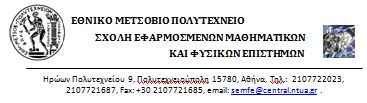 ΗΜΕΡΟΜΗΝΙΑ ΠΑΡΑΛΑΒΗΣ(*): .................................. ΑΡ. ΠΡΩΤ.(*):  ................................. ΑΡΙΘΜΟΣ ΜΗΤΡΩΟΥΑΡΙΘΜΟΣ ΜΗΤΡΩΟΥΑΡΙΘΜΟΣ ΜΗΤΡΩΟΥΑΡΙΘΜΟΣ ΜΗΤΡΩΟΥΑΡΙΘΜΟΣ ΜΗΤΡΩΟΥΑΔΤ/ΗΜΕΡΟΜΗΝΙΑ, ΤΟΠΟΣ ΕΚΔΟΣΗΣΑΔΤ/ΗΜΕΡΟΜΗΝΙΑ, ΤΟΠΟΣ ΕΚΔΟΣΗΣΑΔΤ/ΗΜΕΡΟΜΗΝΙΑ, ΤΟΠΟΣ ΕΚΔΟΣΗΣΑΔΤ/ΗΜΕΡΟΜΗΝΙΑ, ΤΟΠΟΣ ΕΚΔΟΣΗΣΕΠΩΝΥΜΟΕΠΩΝΥΜΟΕΠΩΝΥΜΟΟΝΟΜΑ ΟΝΟΜΑ ΟΝΟΜΑ ΟΝΟΜΑ ΠΑΤΡΟΣΟΝΟΜΑ ΠΑΤΡΟΣΟΝΟΜΑ ΠΑΤΡΟΣΕΠΩΝΥΜΟ στην αγγλική γλώσσαΕΠΩΝΥΜΟ στην αγγλική γλώσσαΕΠΩΝΥΜΟ στην αγγλική γλώσσαΟΝΟΜΑ στην αγγλική γλώσσαΟΝΟΜΑ στην αγγλική γλώσσαΟΝΟΜΑ στην αγγλική γλώσσαΟΝΟΜΑ ΠΑΤΡΟΣ στην αγγλική γλώσσαΟΝΟΜΑ ΠΑΤΡΟΣ στην αγγλική γλώσσαΟΝΟΜΑ ΠΑΤΡΟΣ στην αγγλική γλώσσαΗΜΕΡΟΜΗΝΙΑ ΓΕΝΝΗΣΗΣΗΜΕΡΟΜΗΝΙΑ ΓΕΝΝΗΣΗΣΗΜΕΡΟΜΗΝΙΑ ΓΕΝΝΗΣΗΣΗΜΕΡΟΜΗΝΙΑ ΓΕΝΝΗΣΗΣΗΜΕΡΟΜΗΝΙΑ ΓΕΝΝΗΣΗΣΤΟΠΟΣ ΓΕΝΝΗΣΗΣ (όπως αναγράφεται στην ταυτότητα)ΤΟΠΟΣ ΓΕΝΝΗΣΗΣ (όπως αναγράφεται στην ταυτότητα)ΤΟΠΟΣ ΓΕΝΝΗΣΗΣ (όπως αναγράφεται στην ταυτότητα)ΤΟΠΟΣ ΓΕΝΝΗΣΗΣ (όπως αναγράφεται στην ταυτότητα)ΔΙΕΥΘΥΝΣΗΔΙΕΥΘΥΝΣΗΔΙΕΥΘΥΝΣΗΔΙΕΥΘΥΝΣΗΔΙΕΥΘΥΝΣΗΔΙΕΥΘΥΝΣΗΔΙΕΥΘΥΝΣΗΔΙΕΥΘΥΝΣΗΔΙΕΥΘΥΝΣΗΣΤΑΘ. ΤΗΛΕΦ.ΚΙΝ. ΤΗΛ.Email (εκτός ΕΜΠ)Email (εκτός ΕΜΠ)ΠΕΡΙΟΔΟΣ ΕΞΕΤΑΣΗΣ Δ.Ε.ΠΕΡΙΟΔΟΣ ΕΞΕΤΑΣΗΣ Δ.Ε.ΕΧΕΙ ΓΙΝΕΙ ΕΛΕΓΧΟΣ ΜΑΘΗΜΑΤΩΝ;ΝΑΙ ΠΡΑΓΜΑΤΟΠΟΙΗΣΗ ΠΡΑΚΤΙΚΗΣ ΑΣΚΗΣΗΣ (ΧΡΟΝ. ΠΕΡΙΟΔΟΣ)ΠΡΑΓΜΑΤΟΠΟΙΗΣΗ ΠΡΑΚΤΙΚΗΣ ΑΣΚΗΣΗΣ (ΧΡΟΝ. ΠΕΡΙΟΔΟΣ)ΕΧΕΙ ΓΙΝΕΙ ΕΛΕΓΧΟΣ ΜΑΘΗΜΑΤΩΝ;ΟΧΙ Οι βεβαιώσεις που μου δόθηκαν από τη Βιβλιοθήκη ΕΜΠηλεκτρονικό αντίγραφο της Δ.Ε.Αντίγραφο Αστυνομικού Δελτίου ΤαυτότηταςΤο Δελτίο Ακαδημαϊκής ΤαυτότηταςΕντυπο με τυχόν εκκρεμότητες που θα πρέπει να ληφθούν υπ’ οψινΕντυπο με τυχόν εκκρεμότητες που θα πρέπει να ληφθούν υπ’ οψινΕντυπο με τυχόν εκκρεμότητες που θα πρέπει να ληφθούν υπ’ οψινΠΑΡΑΤΗΡΗΣΕΙΣ: 	